Vereshchaka OleksandrExperience:Position applied for: MasterDate of birth: 15.03.1952 (age: 65)Citizenship: UkraineResidence permit in Ukraine: NoCountry of residence: UkraineCity of residence: OdessaContact Tel. No: +38 (048) 753-42-16 / +38 (063) 894-13-29E-Mail: vereshchaka@list.ruU.S. visa: NoE.U. visa: NoUkrainian biometric international passport: Not specifiedDate available from: 14.10.2013English knowledge: ExcellentMinimum salary: 8000 $ per month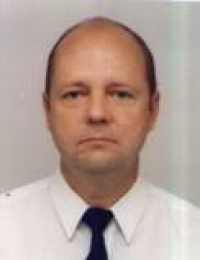 PositionFrom / ToVessel nameVessel typeDWTMEBHPFlagShipownerCrewingMaster15.10.2012-02.04.2013Ocean CrownBulk Carrier450009800-CyprusOceanfleet Shipping LtdHeadway Ltd, OdessaMaster02.10.2011-07.05.2012Ayia MarinaBulk Carrier4521710800 bhpCyprusOceanfleet Shipping Ltd&mdash;Master20.12.2010-01.07.2011AYIA MARINABulk Carrier4521710800CYPRUSOCEANFLEET SHIPPING LTD&mdash;Master20.04.2010-13.09.2010ONEGO SELEINAGeneral Cargo72002800MALTAMASSOEL MERIDIAN&mdash;Master17.12.2008-18.05.2009PATENTBulk Carrier280007600MALTAORION BULKERS GmbH&mdash;Master14.01.2008-25.05.2008INTREPIDBulk Carrier5200010500MALTAORION BULKERS GmbH&mdash;Master27.05.2007-14.08.2007INTREPIDBulk Carrier5200010500MALTAORION BULKERS GmbH&mdash;